Základná škola s materskou školou, Veľký Folkmar 328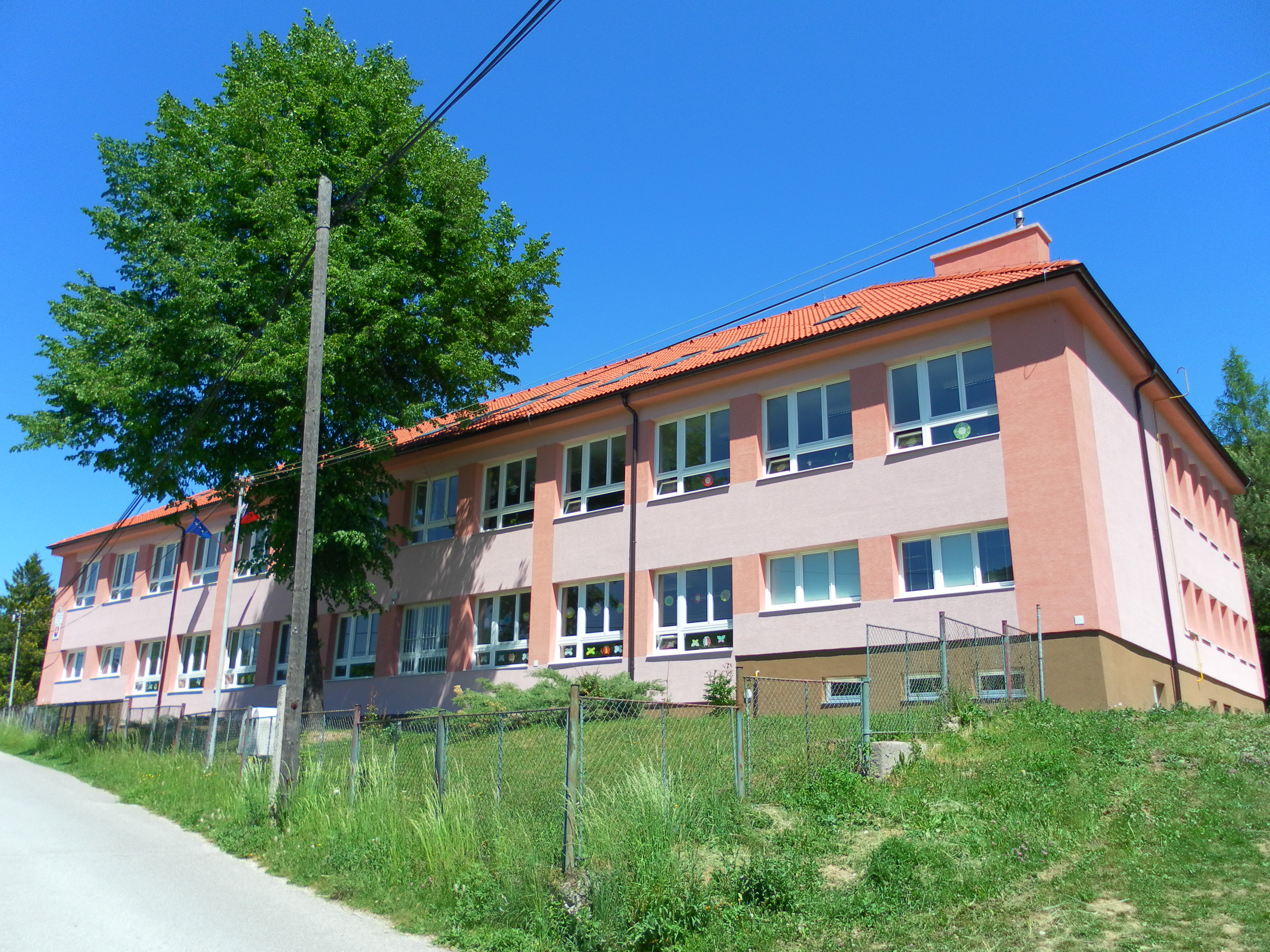 Školský vzdelávací programISCED 1, ISCED 2          Veľký Folkmar 1. 9. 2017	     Mgr. Jana Guľová                                                                                     riaditeľ          www.velkyfolkmar.sk / 	Mgr. Mária JakubišinováZákladná škola s materskou školou 	zástupca riaditeľa	             zsfolkmar@gmail.com	            Tel.: 053/4893332	„Aj malá škola môže vychovať    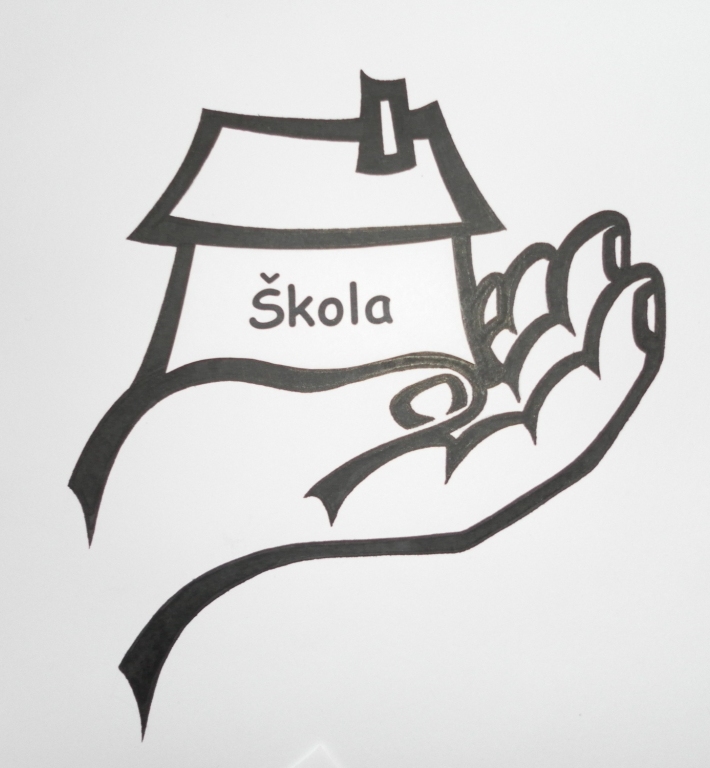                 veľkých ľudí.“                 Školský vzdelávací program                  ZŠ s MŠ Veľký Folkmar 328		Stupeň vzdelania: 	ISCED 1, ISCED 2		Dĺžka štúdia: 		9 rokov		Vyučovací jazyk: 	slovenský		Študijná forma: 	denná 		Druh školy: 		základná		Predkladateľ: 		ZŠ s MŠ Veľký Folkmar 		Názov školy: 		Základná škola s materskou školou, Veľký Folkmar 328		Adresa: 		Veľký Folkmar 328, 055 51		IČO: 			35546468		Riaditeľ školy: 	Mgr. Jana Guľová 		Kontakty:		053/4893332					0917 621 464			E-mail: 	zsfolkmar@gmail.com			web:		www.velkyfolkmar.sk /Základná škola s materskou školou		Zriaďovateľ: 		Obec Veľký Folkmar		Názov: 		Obecný úrad Veľký Folkmar		Adresa:		Veľký Folkmar  334,  055 51		Kontakt:		053 / 479 92 85Obsah I. VŠEOBECNÁ CHARAKTERISTIKA ŠKOLY 1. Veľkosť školy 2. Charakteristika žiakov 3. Charakteristika pedagogického zboru 4. Organizácia prijímacieho konania 5. Projekty 6. Spolupráca s rodičmi a inými subjektmi 7. Priestorové a materiálno–technické podmienky školy 8. Škola ako životný priestor 9. Podmienky na zaistenie bezpečnosti a ochrany zdravia pri výchove a vzdelávaní II. CHARAKTERISTIKA ŠKOLSKÉHO VZDELÁVACIEHO PROGRAMU 1. Vízia školy2. Poslanie školy3. Hodnoty školy4. Strategické ciele školy5. Pedagogický princíp školy 6. Zameranie školy a stupeň vzdelania 7. Profil absolventa 8. Pedagogické stratégie9. Zabezpečenie výučby žiakov so špeciálnymi potrebami 10. Začlenenie prierezových tém III. VNÚTORNÝ SYSTÉM KONTROLY A HODNOTENIA1. Hodnotenie vzdelávacích výsledkov práce žiakov  2. Hodnotenie zamestnancov  3. Hodnotenie školy     SWOT analýza školy IV. ŠKOLSKÝ UČEBNÝ PLÁN V. UČEBNÉ OSNOVYVeľkosť  školyZákladná škola s materskou školou, Veľký Folkmar 328 je plnoorganizovaná  štátna základná škola s vyučovacím jazykom slovenským, poskytujúca primárne a nižšie sekundárne vzdelávanie. Každý ročník je zastúpený jednou triedou. Počet žiakov býva v rozmedzí 95 až 105.  Vyučovanie prebieha v jednej budove. Budova školskej jedálne a materskej školy stojí v tesnej blízkosti budovy ZŠ. Na vyučovanie telesnej a športovej výchovy slúži viacúčelové ihrisko na školskom pozemku. Škola leží v centre obce Veľký Folkmar, ktorá sa nachádza v Košickom samosprávnom kraji v okrese Gelnica. Územie celej obce má horský charakter, rozprestiera sa vo Volovských vrchoch v Slovenskom rudohorí. Do katastra obce patrí aj časť Ružínskej priehrady. Charakteristika žiakov Školu navštevujú žiaci, ktorí splnili podmienky na začatie plnenia povinnej školskej dochádzky a deti zaradené do  predprimárneho vzdelávania v materskej škole. Základnú školu navštevuje aj nízke percento žiakov pochádzajúcich z rodín v hmotnej núdzi a tiež niekoľko začlenených žiakov. Spádovú oblasť pre ZŠ tvoria obce Veľký Folkmar a Kojšov.Charakteristika pedagogického zboruPedagogický zbor tvorí 11 učiteľov ZŠ a 2 učiteľky MŠ vykonávajúcich pedagogickú činnosť na plný úväzok. Okrem stálych pracovníkov v škole vyučujú traja kvalifikovaní pracovníci so zníženým pracovným úväzkom a jeden asistent. Priemerný vek pedagogických zamestnancov je 43 rokov. Pedagogickí pracovníci, ktorí majú na starosti žiakov  na primárnom stupni vzdelávania sú plne kvalifikovaní. Priemerná dĺžka  pedagogickej praxe učiteľov je 20 rokov. Členovia pedagogického zboru využívajú v edukačnom procese inovatívne metódy, formy práce a individuálny prístup. Viacero pedagogických pracovníkov je absolventom prvej aj druhej atestácie a pravidelne sa zúčastňuje akreditovaných rozširujúcich a doplňujúcich   vzdelávacích programov, čím naďalej zvyšuje svoje odborné a pedagogické spôsobilosti. Pedagógovia ZŠ úzko spolupracujú s pedagógmi MŠ nielen v oblasti výchovy, ale aj pri organizovaní rôznych školských a mimoškolských podujatí.Organizácia prijímacieho konania Do materskej školy sa prijíma spravidla dieťa od troch do šiestich rokov jeho veku; výnimočne možno prijať dieťa od dvoch rokov. Na predprimárne vzdelávanie sa prijíma dieťa, ktoré dovŕšilo šiesty rok veku a ktorému bol odložený začiatok plnenia povinnej školskej dochádzky, alebo mu bolo dodatočne odložené plnenie povinnej školskej dochádzky.Do základnej školy sa prijíma dieťa, ktoré splnilo podmienky na začatie plnenia povinnej školskej dochádzky podľa §  o ktorého prijatie na základe zápisu podľa § 20 ods. 2 požiadal zákonný zástupca do spádovej školy alebo inej školy podľa výberu zákonného zástupcu. Na základné vzdelávanie možno výnimočne prijať dieťa, ktoré nedovŕšilo šiesty rok, a to vždy po vyjadrení príslušného zariadenia výchovného poradenstva a prevencie a všeobecného lekára pre deti a dorast.O prijatí dieťaťa so špeciálnymi výchovno-vzdelávacími potrebami rozhoduje riaditeľ školy na základe písomnej žiadosti zákonného zástupcu a písomného vyjadrenia zariadenia výchovného poradenstva a prevencie, vydaného na základe diagnostického vyšetrenia dieťaťa. Riaditeľ školy pred prijatím dieťaťa so špeciálnymi výchovno-vzdelávacími potrebami do školy so vzdelávacím programom pre žiakov so špeciálnymi výchovno-vzdelávacími potrebami poučí zákonného zástupcu o všetkých možnostiach vzdelávania jeho dieťaťa. Zápis detí do materskej školy sa uskutočňuje v máji.Zápis do prvého ročníka ZŠ sa koná každoročne v apríli. Školu môžu navštevovať i žiaci z iných školských obvodov.Projekty                                                                                                        Modernizácia vzdelávacieho procesuTento projekt voľne nadväzuje na projekt INFOVEK, jeho cieľom je dosiahnuť zmenu formy výučby na školách, čo prispeje k premene tradičnej školy na modernú zapojením moderných technológií do vyučovania. Z tohto projektu nám bolo dodaných 6 počítačov, 2 notebooky a 1 dataprojektor.Otvorená školaProjekt otvorená škola je projekt zásadnej premeny spoločenského postavenia školy. Chceme, aby sa naša škola stala kultúrnym, športovým a spoločenským centrom obecnej komunity. A hlavne chceme podnietiť záujem rodičov o školu. A preto sa na našej škole koná Deň otvorených dverí, otvorené hodiny pre rodičov, naši žiaci nacvičujú kultúrne programy na rôzne príležitosti ako sú: Úcta k starším, Vianoce a Deň matiek. Škola sa otvára verejnosti aj prostredníctvom akcií: Popoludnie so starými rodičmi, Vianočná burza, Fašiangový sprievod a Familiáda. V popoludňajších hodinách vypĺňame voľný čas detí rôznymi aktivitami podľa ich záujmu s cieľom rozšíriť ich vedomosti a ponúknuť širšie kultúrne a športové vyžitie. Naša škola ponúka zmysluplné využitie voľného času našich žiakov v približne 10 záujmových útvaroch. Záujmové útvary majú športové, jazykové, umelecké a počítačové zameranie.Snažíme sa reflektovať potreby spoločnosti a odporúčania MŠVVaŠ. Na základe týchto potrieb a odporúčaní sa škola angažuje v týchto oblastiach:Čitateľská gramotnosť a jazyková kultúraS cieľom zvýšiť čitateľskú gramotnosť našich žiakov sa na škole uskutočňujú rôzne aktivity čitateľského zamerania: besedy s autormi, ranné čítania za účasti rodičov, čitateľské súťaže. Žiaci našej školy od tretieho ročníka majú možnosť zapojenia sa do anglického čitateľského programu. Postupne vytvárame a rozširujeme anglickú knižnicu, ktorá rozšíri svoje pôsobenie aj mimo anglický čitateľský program.    Školský časopis bude vychádzať raz za dva mesiace a jeho obsahovou náplňou budú aj práce našich žiakov ako aj krátke správy zo života školy a pod.Zdravý životný štýlZa účelom zlepšenia návykov zdravého životného štýlu sa naša škola zapojila do projektu OVOCIE V ŠKOLE.  Počas trvania tohto projektu budú žiaci pravidelne dostávať čerstvé ovocie, sušené ovocie ako aj ovocné džúsy a výživu vyrobenú zo slovenského ovocia. Na podporu zdravého životného štýlu sa pravidelne organizujú besedy o zdravej výžive a protidrogová osvetová činnosť, športové dni, popoludnia a turnaje vo futbale, floorbale a vybíjanej. Každoročne sa žiaci zúčastňujú aj korčuľovania na neďalekom zimnom štadióne. V popoludňajších hodinách  funguje viacero krúžkov so športovým zameraním: cyklistický, turistický a športový.Finančná gramotnosťProjekt FINANČNÁ SLOBODA spĺňa a rešpektuje stratégiu MŠVVaŠ SR, týkajúcu sa výučby finančnej gramotnosti na školách. Ponúka možnosť priblížiť žiakom aj zložité finančné témy pútavo a zábavne. Prostredníctvom tohto projektu sa žiaci starajú o finančné plánovanie fiktívnej rodiny počas obdobia 30 rokov ich života. Uzatvárajú im rôzne finančné produkty a radia im v množstve finančných príležitostí. Projekt vychádza z reálneho sveta a podmienok.EkológiaOkrem zberu papiera pravidelne organizujeme brigády s cieľom úpravy a zlepšenia bezprostredného okolia školy a pri príležitosti Dňa zeme aj Ekohry/Recyklohranie. Ich cieľom je tvorba výtvarných prác z odpadových materiálov.6.  Spolupráca s rodičmi a inými subjektmi Každoročne sa v októbri uskutočňuje celoškolské rodičovské združenie, ktoré si volí zástupcov do Rady rodičov. Triedne zasadnutia sa organizujú na podnet triedneho učiteľa, prípadne rodičov žiakov 3-krát do roka. Spolupráca s rodičmi je zabezpečená aj formou individuálnych stretnutí s rodičmi začlenených žiakov, alebo žiakov s výchovnými a vyučovacími  problémami. K spolupráci prispieva aj účasť našich žiakov na kultúrnych podujatiach organizovaných obcou  a rôzne akcie ako sú Karneval, Deň detí, či Deň otvorených dverí, ktoré škola organizuje za výraznej pomoci rodičov našich žiakov. Škola spolupracuje aj s inými subjektmi a organizáciami ako je Obecný úrad, Dobrovoľný hasičský zbor, Policajný zbor a Obecné lesy, ktoré sú v blízkom okolí a podľa požiadaviek poskytuje svoje priestory na rôzne akcie kultúrneho a športového charakteru.Rada školy má 7 členov. Tvoria ju zástupcovia pedagogických a nepedagogických zamestnancov, zástupcovia rodičov žiakov ako aj delegovaní zástupcovia obce.7.  Priestorové a materiálno-technické podmienky školyŠkola sídli vo vlastnej budove, ktorá prešla rozsiahlou rekonštrukciou. Disponuje dostatočným počtom klasických učební. Okrem klasických tried má zriadené a využíva tieto odborné učebne: multifunkčná učebňa a  IKT učebňa.  Počítačová učebňa je vybavená  12 počítačmi, softvérovým vybavením, interaktívnou tabuľou a dataprojektorom.  Multifunkčná učebňa je vybavená interaktívnou tabuľou a dataprojektorom , televízorom a DVD prehrávačom využíva sa hlavne na vyučovanie prírodovedných predmetov.Štyri učebne sú zariadené novým nábytkom. Vo všetkých učebniach boli vymenené tabule. V troch triedach sú interaktívne tabule s príslušenstvom.  V podkroví sú pripravené priestory na rozšírenie kabinetných zbierok, školskej, učiteľskej a anglickej  knižnice. Škola má dostatok sociálnych zariadení, a disponuje aj sprchou s teplou vodou. Sociálne zariadenia boli kompletne zrekonštruované. Kompletnou rekonštrukciou prešli nedávno aj šatne. (Boli urobené nové stierky, podlaha a skrinky pre všetkých žiakov.)V areáli školy sa nachádza multifunkčné ihrisko, ktoré sa využíva hlavne na výučbu telesnej a športovej výchovy. Súčasťou základnej školy je aj materská škola, ktorá sídli v neďalekej budove spolu so školskou jedálňou. Okrem tried sa v nej nachádzajú aj priestory využiteľné na rôzne spoločenské akcie, kuchynka a priestory obecného detského klubu. Vedľa MŠ sa nachádza malé ihrisko s preliezkami pre deti.8.  Škola ako životný priestor Vedenie školy kladie dôraz na estetické a upravené prostredie areálu školy a snaží sa vytvárať priateľskú atmosféru vo vzájomnej spolupráci medzi všetkými subjektmi. Na tento účel slúžia aj veľké nástenky v priestoroch školskej chodby. Slúžia hlavne na propagáciu žiackych prác ale aj na informačné účely. V budúcnosti by škola chcela zriadiť a rozšíriť žiacku knižnicu ako samostatnú miestnosť s čitateľským kútikom a oddelením anglických kníh. Upraviť školský areál a zabezpečiť jeho plné estetické a funkčné oplotenie. 9.   Podmienky na zaistenie bezpečnosti a ochrany zdravia pri výchove a vzdelávaní Podmienky bezpečnosti a ochrany zdravia pri výchove a vzdelávaní sú zakotvené vo vnútornom poriadku školy. Žiaci sú o bezpečnosti pri práci a bezpečnom správaní vždy poučení na začiatku školského roka, pred školskými akciami, exkurziami, výletmi, vychádzkami, pred vykonávaním laboratórnych prác, pred každou hodinou telesnej a technickej výchovy a tiež pred každou činnosťou, ktorá by mohla ohroziť ich zdravie a bezpečnosť. Problematike bezpečnosti a ochrane zdravia sa učitelia venujú aj vo vyučovacom procese napĺňaním obsahu prierezovej tematiky OCHRANA ŽIVOTA A ZDRAVIA. V škole sa vedie evidencia školských registrovaných úrazov.Škola dodržiava termíny vykonávania odborných prehliadok technických a vyhradených technických zariadení. Zamestnanci i vedúci zamestnanci sú pravidelne preškolení v oblasti BOZP.Školský vzdelávací program vychádza zo vzdelávacích cieľov a kľúčových kompetencií určených štátnym vzdelávacím programom ISCED I a ISCED2. Zameriava sa postupnú inováciu edukačného procesu, rešpektuje regionálne prvky ako aj zloženie a didaktické a odborné kompetencie členov pedagogického zboru. 1. Vízia školyChceme byť školou reagujúcou na potreby žiakov, ich rodičov a spoločnosti, aby každé dieťa malo podmienky pre zmysluplnú tvorivú činnosť, aktívne učenie sa. Ide nám o lepšiu budúcnosť našich žiakov, ktorých nezastavíme v hľadaní prostriedkov, ktoré ju majú umožniť.2.  Poslanie školyPoslaním našej školy je v spolupráci s rodičmi žiakov a miestnou komunitou vychovávať celoživotne vzdelávajúcich sa ľudí, ktorí si budú vážiť vlastný život, zdravie a slobodu  ako aj život, zdravie a slobodu iných. Naučiť ich mravným postojom so schopnosťami, zručnosťami a vedomosťami potrebnými na úspešný život v neustále meniacej sa spoločnosti,  3.  Hodnoty školyČinnosť školy je postavená na týchto hodnotách:Len slobodný človek môže konať zodpovedne.Dodržiavanie dohodnutých pravidiel je znakom vyspelej kultúry školy.Uznávame individuálne rozdiely medzi žiakmi.V našej škole každý žiak môže zažiť pocit úspechu.   Spolupráca ľudí vedie k dosiahnutiu spoločného cieľa.Schopnosť sebahodnotenia umožňuje ďalší rozvoj každého z nás.Uvedomenie si chyby môže byť krokom vpred.4.  Strategické ciele školyVychádzať z tradície školy a skvalitňovať výchovno – vzdelávací proces prostredníctvom rozvíjania                       kľúčových kompetencií žiakov.                                                                                                                                          b.   Podporiť osobnosť, záujem a talent každého žiaka.c.   Vybudovať modernú školu 21. storočia: zavádzať nové formy a metódy práce, ktoré sú viac efektívne,          ako sú: skupinové, kooperatívne vyučovanie, projektové vyučovanie a pod.d.   Skvalitňovať spoluprácu s rodičmi, verejnosťou a inými školami.  e.   Posilniť motiváciu učiteľov a podporiť ich profesionálny a osobnostný rast.5.    Pedagogický princíp školy Spočíva vo vytvorení pozitívnej klímy v triede a v škole ktorá bude mať kladný vplyv na osobnostný rozvoj všetkých žiakov.  Bude viesť k vzájomnej tolerancii a spolupráci, ku  kladnému vzťahu k rodine, k okolitému spoločenstvu, formovaniu vnútornej motivácie, emocionálnej inteligencie, sociálnemu cíteniu a zodpovednosti.  Podpora žiakov pri: - získavaní takých zručností, ktoré by im umožnili získané vedomosti v adekvátnych životných situáciách       vhodne aplikovať - rozvíjaní komunikačných a komunikatívnych  kompetencií v materinskom  aj v cudzom jazyku - rozvoji informačných kompetencií, súvisiaci s vyhľadávaním, analýzou a triedením informácií - výchove žiakov k tolerancii v duchu humanistických princípov - rozvíjaní kritického a tvorivého myslenia  - zvyšovaní gramotnosti vo využívaní IKT u všetkých žiakov školy  6.   Zameranie školy a stupeň vzdelaniaZŠ s MŠ, Veľký Folkmar vychádza z princípu, že vzdelávanie je celoživotný proces a každý jednotlivec nesie spoluzodpovednosť za vlastné vzdelanie, preto okrem základnej školskej edukácie poskytujeme i širokú škálu mimoškolských aktivít, či už vo forme záujmových útvarov ako aj iných popoludňajších akcií, do ktorých sa snažíme zapájať aj rodičov a verejnosť.Chápeme, že pre budúci život žiakov ako občanov EÚ, je dôležitá dobrá znalosť cudzích jazykov ako aj schopnosť pracovať s IKT, čitateľská, finančná gramotnosť, ekologické myslenie a zdravý životný štýl, preto sa na našej škole vyučujú dva cudzie jazyky, neustále sa snažíme doplňovať a obnovovať vybavenie tried modernými technológiami, každoročne usporadúvame viacero športovo a ekologicky zameraných akcií a zapájame sa do projektov a súťaží na rozvoj čitateľskej a finančnej gramotnosti.Žiak absolvovaním našej školy získa nižšie stredné vzdelanie, ktoré mu umožní ďalšie štúdium na vyšších stupňoch vzdelávania.  7.  Profil absolventa 
Absolvent  našej ZŠ by mal svojím vystupovaním robiť dobré meno škole, rodine a obci. Mal by byť schopný vytvárať dobré medziľudské vzťahy, vedieť vážiť si seba samého i druhých ako aj chápať a akceptovať ich. Mal by byť schopný hodnotiť svoju prácu a správanie, starať sa o svoje fyzické a psychické zdravie, využívať pri učení rôzne zdroje informácií, vedieť pracovať s IKT, osvojiť si metódy štúdia a práce s informáciami, mať schopnosť presadzovať ekologické prístupy pri riešení problémov, dobre ovládať slovenský jazyk a sám sa starať o kultúru svojho písomného a ústneho vyjadrovania, ovládať dva cudzie jazyky (anglický a nemecký) z toho jeden na komunikatívnej (ústnej i písomnej) úrovni a druhý, aby sa vedel dohovoriť, mať schopnosť vnímať umenie, snažiť sa porozumieť mu, byť si vedomý svojich kvalít, pripravený uplatniť sa v zamestnaní a byť zodpovedný za svoj život. Snahou školy bude poskytnúť žiakom také vzdelávanie, aby mali potrebné vedomosti a zručnosti , ktoré by vedeli v živote správne využiť. ISCED 1Absolvent primárneho vzdelávania má osvojené základy čitateľskej, pisateľskej, matematickej, prírodovednej, kultúrnej a mediálnej gramotnosti, ktoré sa budú postupne rozvíjať v rámci nižšieho stredného stupňa vzdelávania.Na veku primeranej úrovni disponuje nasledujúcimi kľúčovými kompetenciami :  pozná a uplatňuje účinné techniky učenia sa;  vyjadruje sa súvisle písomnou aj ústnou formou, v materinskom, štátnom jazyku;  rozumie najzákladnejším slovným spojeniam v anglickom jazyku a dokáže ich používať;  využíva základné matematické myslenie na riešenie praktických problémov v každodenných situáciách;  vie používať vybrané informačné a komunikačné technológie pri učení sa, pozná riziká spojené s       využívaním internetu a médií;  získa základy uplatňovania kritického myslenia pri práci s informáciami;  dokáže aplikovať osvojené prírodovedné a spoločenskovedné poznatky vo svojej činnosti, v starostlivosti     o seba a druhých;  rozpozná v škole a vo svojom najbližšom okolí určitý problém, premýšľa o jeho príčinách a vie navrhnúť    riešenie podľa svojich vedomostí a skúseností;  váži si seba i druhých, dokáže ústretovo komunikovať a spolupracovať;  správa sa kultúrne, primerane okolnostiam a situáciám;  má vzťah ku kultúrno-historickému dedičstvu, ľudovým tradíciám a umeniu, s ktorými sa stretáva vo    svojom živote;  dokáže byť tolerantný, snaží sa pochopiť druhého, pozná a toleruje jeho kultúru, tradície, spôsob života;  uvedomuje si, že má svoje práva a povinnosti, rešpektuje práva iných. K rozvoju kompetencií prispieva celý vzdelávací obsah, organizačné formy a metódy výučby, podnetné sociálno-emočné prostredie školy, rôzne aktivity uskutočňované v škole, ale aj v mimovyučovacej a mimoškolskej činnosti.ISCED 2Profil absolventa sa odvíja od kompetencií, ktoré žiak získal v procese vzdelávania a sebavzdelávania v rámci nižšieho stredného stupňa vzdelávania a iných rozvíjajúcich aktivít. Absolvent nižšieho stredného vzdelávania disponuje nasledujúcimi kompetenciami, ktoré vychádzajú zo vzdelávacích štandardov vyučovacích predmetov a špecifických cieľov prierezových tém na tomto stupni vzdelávania:  pozná a uplatňuje efektívne techniky učenia sa a osvojovania si poznatkov;  vyjadruje sa súvisle, výstižne a kultivovane písomnou aj ústnou formou;  využíva cudzí jazyk na úrovni používateľa základov jazyka;  používa matematické postupy a vedomosti pri riešení praktických problémov,  je schopný aplikovať     osvojené matematické modely logického a priestorového myslenia;  používa informačné a komunikačné technológie pre potreby učenia sa a pre svoj život;  vyhľadá a využije viaceré informácie a možnosti pri plánovaní úloh a riešení problémov s uplatnením    zásad kritického myslenia;  dokáže aplikovať osvojené poznatky a metódy prírodných vied vo svojom živote;  uplatňuje osvojené základy pre efektívnu spoluprácu a komunikáciu v skupine;  posúdi svoje silné a slabé stránky s ohľadom na svoje ďalšie vzdelávanie a budúce profesijné záujmy;  chápe dôležitosť ochrany svojho zdravia a uprednostňuje základné princípy zdravého životného štýlu v    každodennom živote;  uvedomuje si význam kultúrneho dedičstva a umenia vo svojom živote a živote celej spoločnosti;  prijíma rozmanitosť ako prirodzenú súčasť spoločnosti;  pozná a uplatňuje svoje práva a rešpektuje práva iných;  má predpoklady stať sa aktívnym občanom v národnom i globálnom kontexte. Získané kompetencie žiaka menia svoju kvalitu (rozvíjajú sa) v priebehu jeho ďalšieho vzdelávania.7.  Pedagogické stratégie Stratégia vyučovania určuje metódy a formy práce, ktorých premyslený výber, logické usporiadanie a kombinovanie je prostriedkom motivácie a usmernenia žiakov na vyučovaní a pri učení. Pôjde o výber vyučovacích metód, podmienenosť výberu metód vyučovania, možnosti zaradenia vyučovacích metód podľa cieľov, učiva, rôznych spôsobov, ako dosiahnuť cieľ vyučovacieho predmetu, vyučovacích zásad, foriem práce učiteľa a žiaka a pod. Výber metód a foriem práce musí byť taký, aby čo najúčinnejšie rozvíjali kľúčové spôsobilosti a boli v súlade so zámermi školy. Popis rôznych foriem  a metód vyučovania bude rozpísaný v učebných osnovách  jednotlivých predmetov. Podporujeme výučbu pomocou didaktickej techniky, diskusie, projektové a kooperatívne vyučovanie, samostatnú prácu a rôzne formy didaktických hier.8.  Zabezpečenie výučby pre žiakov so špeciálnymi potrebamiDokumentáciu žiakov so špeciálnymi potrebami eviduje výchovný poradca. Individuálny výchovno-vzdelávací program Žiakov s vývinovými poruchami učenia evidujeme ako začlenených na základe žiadosti zákonných zástupcov žiakov po písomnom vyjadrení a odporúčaní psychológa a špeciálneho pedagóga. Obdobne je to aj v prípade ďalších žiakov so špeciálnymi výchovno-vzdelávacími potrebami. Každý začlenený žiak má vypracovaný individuálny výchovno-vzdelávací program. Spomínaný program na prvom stupni ZŠ vždy vypracuje triedny učiteľ, na druhom stupni vyučujúci jednotlivých predmetov v spolupráci s triednym učiteľom, a to po predbežnej konzultácii so špeciálnymi pedagógmi príslušnej špeciálno-pedagogickej poradne. Všetci žiaci so špeciálno-pedagogickými potrebami sú hodnotení podľa platných metodických pokynov na hodnotenie a klasifikáciu žiakov so špeciálno-pedagogickými potrebami v bežných základných školách. Spolupráca s rodičmi Triedni učitelia počas individuálnych pohovorov s rodičmi žiakov so špeciálnymi výchovno-vzdelávacími potrebami podávajú priebežné i komplexné informácie o priebehu vyučovania ich detí, o redukcii učiva a pod. V prípade odmietnutia spolupráce rodičov začlenených žiakov so školou a ŠPP a nerešpektovania odporúčaní, môže byť žiadosť o začlenenie žiaka so ŠVP prerokovaná a žiak môže byť z integrácie vylúčený.Spolupráca so školskými zariadeniami výchovného poradenstva a prevencie Škola úzko spolupracuje s Pedagogicko-psychologickou poradňou pre predškolské zariadenia a základné školy a centrom výchovnej a psychologickej prevencie na Tomášikovej ulici v Spišskej Novej Vsi a tiež so Špeciálno-pedagogickou poradňou na Bocatiovej ulici v Košiciach – elokované pracovisko v Gelnici. V prípade podania žiadosti o individuálne začlenenie žiaka riaditeľ školy menuje komisiu, ktorá žiadosť posudzuje a rozhoduje o začlenení dieťaťa. Začlenení žiaciZačleneným žiakom zabezpečujeme psychologické alebo špeciálno – pedagogické vyšetrenia a individuálne výchovno – vzdelávacie programy pre ich začlenenie do výchovno – vzdelávacieho procesu a individuálny prístup v edukačnom procese.Žiaci s nadanímŽiakom s nadaním umožňujeme účasť na olympiádach a iných podujatiach, poskytneme im možnosť rozvíjania ich talentu v záujmových útvaroch ako aj individuálny prístup vo vyučovaní.9.  Začlenenie prierezových tém Multikultúrna výchova sa realizuje priebežne počas celého školského roka na vyučovacích hodinách etickej výchovy, výtvarnej výchovy, hudobnej výchovy, prírodovedy, vlastivedy a vo vzdelávacej oblasti Jazyk a komunikácia. Jednotlivé témy environmentálnej výchovy sú vhodne začlenené do vyučovania prírodovedy, vlastivedy, slúžia na obohatenie etickej výchovy, s uplatnením rôznych organizačných foriem výučby. Pre žiakov je organizovaný zber papiera  a Ekohry/Recyklohranie pri príležitosti Dňa Zeme. Výsledkom rôznych aktivít budú výtvarné práce z odpadových materiálov. Dopravnú výchovu zabezpečujeme vo vyučovacom procese organizáciou triednických hodín, súťaží, didaktických hier a cyklistických športových dní ako aj v rámci vyučovania ostatných predmetov. Osobnostný a sociálny rozvoj -  je súčasťou triednických hodín, rôznych etických aktivít, ranných hier ako aj v rámci vyučovania obsahu jednotlivých predmetov a podnecovania žiakov v sebahodnotení.  Ochrana života a zdravia sa bude realizuje prostredníctvom učebných predmetov, aj prostredníctvom didaktických hier, ako samostatnej organizačnej formy vyučovania a účasťou na prezentačných akciách hasičského, policajného zboru a Červeného kríža. Ciele mediálnej výchovy -  schopnosť detí primerane veku posudzovať mediálne šírené posolstvá, objavovať v nich to hodnotné, ale uvedomovať si aj negatívne vplyvy na svoju osobnosť, budeme plniť vo vyučovacom procese vhodne volenými metódami a formami. Téme Tvorba projektu a prezentačné zručnosti sa budeme venovať v rámci všetkých vyučovacích predmetov. Regionálna výchova a tradičná ľudová kultúra sa bude rozvíjať najmä v rámci slovenského jazyka a literatúry, hudobnej a výtvarnej výchovy. Prierezová téma Výchova k manželstvu a rodičovstvu je zameraná na utváranie základných vedomostí a zodpovedných postojov v oblasti partnerských vzťahov a rodičovstva v súlade s vedeckými poznatkami a etickými normami. Pri realizácii témy vychádzame zo životnej reality žiakov v konkrétnej triede, ich veku, zrelosti, vývinového štádia. Samozrejmosťou je taktný a citlivý prístup pedagóga. Čitateľskú gramotnosť rozvíjame hlavne v predmetovej oblasti Jazyk a komunikácia a to aj vo vyučovaní cudzích jazykov.  V tom nám výrazne napomáha anglický čitateľský program vytvorený pre žiakov od 3. ročníka. K rozvoju čitateľskej gramotnosti výrazne prispievajú aj čitateľské súťaže a ďalšie čitateľské aktivity organizované školou a žiacka knižnica.Finančná gramotnosť  je súčasťou obsahu jednotlivých predmetov, hlavne matematiky, cudzích jazykov. K napĺňaniu jednotlivých cieľov v oblasti finančnej gramotnosti výrazne prispieva aj zapojenie sa školy do projektu Finančná sloboda.Výchova k ľudským právam sa uskutočňuje uplatňovaním humánnych princípov vo výučbe, obsahom vyučovania etickej, náboženskej výchovy a triednickými hodinami. Výchova k zdravému životnému štýlu sa uskutočňuje hlavne v obsahu predmetov telesná a športová výchova, prírodoveda, biológia, prvouka ako aj formou besied o zdravej životospráve, protidrogových aktivít, športových popoludní a turnajov, či ostatných aktivít realizovaných v rámci Európskeho týždňa športu.Prierezové témy sú začlenené do predmetov podľa svojho obsahu a uvedené sú v učebných osnovách a tematických výchovno-vzdelávacích plánoch jednotlivých predmetov. Vnútorný systém hodnotenia kvality zameriame na 3 oblasti:1. Hodnotenie žiakov 2. Hodnotenie pedagogických zamestnancov3. Hodnotenie školyHodnotenie vzdelávacích výsledkov práce žiakovCieľom hodnotenia vzdelávacích výsledkov žiakov v škole je poskytnúť žiakovi a jeho zákonným zástupcom spätnú väzbu o tom, ako žiak zvládol danú problematiku, v čom má nedostatky, kde má rezervy a aké sú jeho pokroky. Súčasťou hodnotenia je tiež povzbudenie do ďalšej práce, návod, ako postupovať pri odstraňovaní nedostatkov. Cieľom je ohodnotiť prepojenie vedomostí so zručnosťami a spôsobilosťami. Pri hodnotení a klasifikácii výsledkov žiakov budeme postupovať podľa Metodických pokynov na hodnotenie a klasifikáciu žiakov a podľa Metodických pokynov na hodnotenie a klasifikáciu žiakov so špeciálno-pedagogickými potrebami v bežných základných školách. Podklady na hodnotenie budeme získavať hlavne: z pozorovania a posudzovania práce žiakov priamo na vyučovaní, z ústnych odpovedí, písomných prác žiakov a portfólií: (projekt, praktické cvičenia, referát a pod.)  Okrem sumatívneho hodnotenia  sa sústredíme na rozpracovanie formatívneho hodnotenia výsledkov žiakov.Hodnotenie budeme robiť na základe určitých kritérií, prostredníctvom ktorých budeme sledovať rozvoj žiaka a nie iba jeho vedomosti a zručnosti. Každé zlepšenie žiaka motivačne využijeme, aby zažil úspech, a to ho podnietilo do ďalšej práce. Žiaci sú hodnotení a klasifikovaní v súlade s klasifikačným poriadkom.2.  Vnútorný systém kontroly a hodnotenia zamestnancov   Kontrola a hodnotenie zamestnancov vykonáva vedenie školy nasledovne:Pozorovania (hospitácie) RozhovorHodnotenie výsledkov žiakov, ktorých učiteľ vyučuje (prospech, žiacke súťaže, didaktické testy zadané naraz vo všetkých paralelných triedach, úspešnosť prijatia žiakov na vyšší stupeň školy a pod.)Sledovania pokroku žiakov vo výsledkoch pod vedením učiteľaHodnotenia výsledkov pedagogických zamestnancov v oblasti ďalšieho vzdelávania, tvorby učebných pomôcok, mimoškolskej činnosti a pod.Plán práce obsahuje  aj plán ďalšieho vzdelávania sa pedagógov, ktorý vedie k zdokonaľovaniu a modernizácii metód a foriem ich práce. Nedostatkom je organizovanie týchto podujatí v čase školského vyučovania, čím dochádza k zastupovaniu. Vzdelávanie pedagogických pracovníkov je vítané a podporované v oblastiach modernizácie vyučovania, výučby pomocou inovatívnych metód, IKT a rozširovania odborných spôsobilostí o ďalšie vyučovacie predmety.  Vzdelávacie aktivity učiteľov by mali odrážať potreby školy. Vyhodnotenie vzdelávacích aktivít je východiskom skvalitnenia ďalšieho edukačného procesu v škole, a práve spätnou väzbou s následnou korekciou možno dosiahnuť zdokonalenie systému ďalšieho vzdelávania. Sledujeme: - ako prospela účasť učiteľov na vzdelávaniach potrebám žiakov a školy - aké zmeny nastali v procese výchovy a vzdelávania - aké zmeny nastali v profesijnom prístupe pedagóga - uplatňovanie získaných zručností, poznatkov vo vyuč. procese a ich vplyv na výsledky žiakov- schopnosť učiteľa konkretizovať východiská pre riešenie problému Sledovanie bude prebiehať týmito formami: - hospitácie - pozorovanie zmien v edukačnom procese  - autoevalvácie - vlastné hodnotenie plánu profesijného rastu - dotazníky – zistiť ako uplatnili účastníci vzdelávacích podujatí získané poznatky a spôsobilosti vo svojej praxi 3. Hodnotenie školy Vlastné hodnotenie školy je zamerané na posúdenie, ako škola spĺňa ciele, ktoré sú v ŠVP a ŠkVP a vymedzenie oblastí, v ktorých škola dosahuje dobré výsledky, oblasti, v ktorých škola dosahuje slabšie výsledky vrátane návrhov a opatrení. Správa o výchovno-vzdelávacej činnosti ZŠ s MŠ, Veľký Folkmar za príslušný školský rok je zverejnená na internetovej stránke školy. Vedenie školy pravidelne monitoruje: -  podmienky na vzdelanie -  prostredie – klímu školy -  priebeh vzdelávania – vyučovací proces, metódy a formy vyučovania -  úroveň podpory žiakov  -  výsledky vzdelávania -  dodržiavanie bezpečnosti a ochrany zdravia pri výchove a vzdelávaní-  poskytovanie mimoškolských aktivít a mimovzdelávacích služiebNa monitoring sa využívajú rôzne metódy a formy: rozhovor, dotazníky, práca predmetových komisií a metodických orgánov.SWOT ANALÝZA ŠKOLY S (STRENGTHS) - silné stránky: -  škola otvorená verejnosti-  spolupráca s rodičmi -  kvalitná odborná výučba s využitím inovatívnych foriem a metód vzdelávania -  individuálny prístup k žiakom-  podpora žiakov s ŠVVP -  pozitívna atmosféra v škole -  kvalifikovaný pedagogický zbor - moderné vybavenie učební - využitie IKT v edukácii- návštevy divadla, kina, múzeí, knižnice, planetária, výstav apod. - pestrosť mimoškolskej záujmovej činnosti- pravidelne organizovanie lyžiarskeho a plaveckého výcviku- ochota pedagogických zamestnancov k ďalšiemu vzdelávaniu- uplatnenie absolventov na vybraných stredných školách - poloha školyW (WEAKNESSES) - slabé stránky: - obmedzené finančné zdroje na údržbu školy a školského areálu- nedostatočná spolupráca s rodičmi problémových žiakov - postupné znižovanie vedomostnej úrovne žiakov- absencia telocvičneO ( OPPORTUNITIES ) možnosti: - voliteľné predmety v ŠkVP - nové projekty- organizovanie akcií pre verejnosť – spolupráca s verejnosťou- vylepšovanie a tvorba vlastných učebných zdrojov zameraných na konkrétne potreby žiakov T ( THREATS ) – hrozby: - demografický pokles populácie - časový stres - možnosť výberu školy rodičmi  - nedôverčivý postoj verejnosti k dedinským školám Záver Z výsledkov SWOT analýzy vyplýva, že škola je ohrozená úbytkom populácie, napriek tomu je konkurencieschopná so školami podobného typu v okolí.  Poznámky:V 5., 6., 7., 8. a 9. ročníku na predmete telesná a športová výchova delíme žiakov na skupiny chlapcov 5.- 7. ročník a 8.-9. ročník. Dievčatá v ročníkoch 5.-9. sa spájajú do jednej skupiny. Na predmetoch náboženská výchova sa spájajú žiaci 1. až 5. ročníka, a žiaci 6. až 8. ročníka. Výnimku tvorí výučba rímsko-katolíckej náboženskej výchovy. V tejto oblasti sú žiaci rozdelení na 3 skupiny: 1. a 2. ročník, 3. – 5. ročník, poslednú skupinu tvoria žiaci 6.- 8. ročníka.V predmete etická výchova je rozdelenie nasledovné: 1.- 4. ročník, 5.- 8. ročníkTvoria vlastný didaktický program vzdelávania pre každý predmet. Vychádzajú zo Štátneho vzdelávacieho programu a reflektujú profil absolventa a zameranie školy. Obsahujú Charakteristiku predmetu – jeho význam v obsahu  vzdelávania. Rozvíjajúce ciele, spôsobilosti, predmetové vychádzajú z kľúčových spôsobilostí.Témy, prostredníctvom, ktorých rozvíjame kompetencie, obsah, prierezové témy a prepojenie s inými predmetmi. Požiadavky na výstup. Metódy a formy práce – stratégie vyučovania. Učebné zdroje sú zdrojom informácií pre žiakov. Sú to učebnice, odborná literatúra, odborné časopisy, náučné slovníky, materiálno-technické a didaktické prostriedky a pod.. Hodnotenie predmetu.Názov ŠkVPModerná vidiecka školaStupeň vzdelaniaISCED 1,2Dĺžka štúdia9 rokovForma štúdiadennáVyučovací jazykslovenský Druh školyštátnaVšeobecná charakteristika školyCharakteristika školského vzdelávacieho programuVnútorný systém kontroly a hodnoteniaŠkolský učebný plánŠkolský vzdelávací programŠkolský vzdelávací programŠkolský vzdelávací programŠkolský vzdelávací programŠkolský vzdelávací programŠkolský vzdelávací programŠkolský vzdelávací programŠkolský vzdelávací programŠkolský vzdelávací programŠkolský vzdelávací programŠkolský vzdelávací programŠkolský vzdelávací programVzdelávacia oblasťPredmet/ročník1.2.3.4.5.6.7.8.9.SpoluJazyk a komunikáciaSlovenský jazyka literatúra918176155455543Jazyk a komunikáciaAnglický jazyk3 133131333213Jazyk a komunikáciaNemecký jazyk2111124771077107710771077107710771077107710771077107710Človek a prírodaPrírodoveda11121Človek a prírodaPrvouka123Človek a prírodaFyzika2121161Človek a prírodaChémia2111 142Človek a prírodaBiológia2112111173227227227227227227227227227227227227Človek a spoločnosťVlastiveda11121Človek a spoločnosťDejepis11112161Človek a spoločnosťGeografia21111111164Človek a spoločnosťObčianska náuka111131177177177177177177177177177177177177Človek a hodnotyEtická výchova/Náboženská výchova111111118888888888888Matematika a prácas informáciamiMatematika414141324 14 14 13 24 13411Matematika a prácas informáciamiInformatika111126Matematika a prácas informáciamiInformatická výchova11411141114111411141114111411141114111411141114111Človek a svet prácePracovné vyučovanie112Človek a svet práceTechnika11114Človek a svet práceSvet práce666666666666Umenie a kultúraVýtvarná výchova22111119Umenie a kultúraHudobná výchova11111117Umenie a kultúraVýchova umením11171717171717171717171717Zdravie a pohybTelesná a športová výchova221222222161Zdravie a pohybTelesná výchova22181181181181181181181181181181181181Spolu povinná časť202023212425262423206Voliteľné hodiny23253446736SPOLU:  povinná časť + voliteľné hodiny222325262729303030242                                   V. Učebné osnovy